Заключениепо результатам проведения внешней проверки бюджетной отчётности Государственной жилищной инспекции Камчатского края за 2014 год20 апреля 2015 года 							         № 01-13/___-01Настоящее заключение подготовлено консультантом Контрольно-счетной палаты Петропавловск-Камчатского городского округа Пятигорец Т.Ю. на основании статей 157, 264.4 Бюджетного кодекса Российской Федерации, статьи 9 Федерального закона от 07.02.2012 № 6-ФЗ и статьи 32 Решения Городской Думы Петропавловск-Камчатского городского округа от 27.12.2013 №173-нд.Представленная для внешней проверки годовая бюджетная отчётность за 2014 год составлена главным администратором доходов бюджета Петропавловск-Камчатского городского округа - органом вышестоящего уровня государственной власти - Государственной жилищной инспекцией Камчатского края.Полнота бюджетной отчетности и ее соответствие требованиям нормативных правовых актов.В соответствии с пунктом 4 Инструкции о порядке составления и представления годовой, квартальной и месячной отчетности об исполнении бюджетов бюджетной системы Российской Федерации, утверждённой приказом Министерства финансов РФ от 28.12.2010 № 191н, бюджетная отчетность Государственной жилищной инспекции представлена на бумажных носителях в сброшюрованном и пронумерованном виде с оглавлением и сопроводительным письмом.В основном бюджетная отчетность подписана руководителем и главным бухгалтером, что соответствует пункту 6 Инструкции № 191н. При этом пояснительная записка (ф.0503160) в нарушение вышеуказанного пункта Инструкции № 191н не подписана руководителем и оформлена по форме, отличной от установленной в Приложении к данной Инструкции.В соответствии с пунктом 9 Инструкции № 191н, бюджетная отчетность составлена нарастающим итогом с начала года в рублях с точностью до второго десятичного знака после запятой.В целом по своему составу отчетность Государственной жилищной инспекции соответствует требованиям пункта 11.1 Инструкции № 191н.Согласно пункту 8 Инструкции № 191н формы бюджетной отчетности, утвержденные настоящей Инструкцией, которые не имеют числового значения, Государственной жилищной инспекцией не составлялись. В соответствии с пунктом 152 Инструкции № 191н, перечень данных форм бюджетной отчетности подлежит отражению в текстовой части пояснительной записки к годовому отчету.При этом необходимо отметить, что Сведения по ущербу имуществу, хищениях денежных средств и материальных ценностей (ф. 0503176), имеющие нулевые показатели, не отражены в текстовой части пояснительной записки (ф. 0503160), что нарушает пункт 8 Инструкции №191н.2. Анализ данных бюджетной отчетности.При анализе данных бухгалтерской отчетности установлено, что контрольные соотношения, разработанные Федеральным казначейством на основании требований Инструкции № 191н в части контроля взаимоувязанных показателей в рамках одной формы и различных форм, Государственной жилищной инспекцией соблюдены.В ходе рассмотрения форм отчетности установлено следующее.Баланс главного распорядителя, распорядителя, получателя бюджетных средств, главного администратора, администратора источников финансирования дефицита бюджета, главного администратора, администратора доходов бюджета (ф. 0503130).Показатели отражаются в балансе в разрезе бюджетной деятельности. В графах «На начало года» указаны данные о стоимости активов, обязательств, финансовом результате на начало года, которые соответствуют данным граф «На конец отчетного периода» предыдущего года. В графах «На конец отчетного периода» отражены данные о стоимости активов и обязательств, финансовом результате на 01.01.2015 года, с учетом проведенных 31 декабря 2014 года при завершении финансового года заключительных оборотов по счетам бюджетного учета.Исходя из данных баланса (ф.0503130) установлено, что дебиторская задолженность на начало периода составила 5030,4 тыс. рублей, а на конец периода 7245,9 тыс. рублей. Справка по заключению счетов бюджетного учета отчетного финансового года (ф. 0503110) отражает обороты, образовавшиеся в ходе исполнения бюджета по счетам бюджетного учета, подлежащим закрытию по завершении отчетного финансового года в разрезе бюджетной деятельности. Показатели (ф.0503110) в разделе 1 «Бюджетная деятельность» по состоянию на 01.01.2015 года в сумме сформированных оборотов в разрезе КБК до проведения заключительных операций и в сумме заключительных операций по закрытию счетов, произведенных 31.12.2014 года, соответствуют сумме отраженной в отчете (ф. 0503121).Отчет о финансовых результатах деятельности (ф. 0503121).Согласно требованиям пунктов 92 - 99 Инструкции № 191н, Отчет о финансовых результатах деятельности (ф. 0503121) сформирован путем суммирования одноименных показателей по одинаковым строкам и графам. Согласно данным, отраженным в форме 0503121, в 2014 году начисление доходов бюджета городского округа составило 12988,1 тыс. рублей. Отчет об исполнении бюджета главного распорядителя, распорядителя, получателя бюджетных средств, главного администратора, администратора источников финансирования дефицита бюджета, главного администратора, администратора доходов бюджета (ф. 0503127) составлен на основании данных в рамках осуществляемой бюджетной деятельности. В отчёте об исполнении бюджета (ф. 0503127) показаны следующие результаты по наименованию показателя «Доходы бюджета»:- утверждённые бюджетные назначения – 9000,0 тыс. рублей;- исполнено через финансовые органы – 10772,6 тыс. рублей;- неисполненные назначения – (-) 1772,6 тыс. рублей.Как показал анализ, данные Отчета об исполнении бюджета (ф.0503127) соответствуют представленным сведениям об исполнении бюджета (ф.0503164).Анализ бюджетных показателей начисленных и поступивших доходов в бюджет городского округа.Согласно годовому отчету объем утвержденных бюджетных назначений по доходам на 2014 год составил 9000,0 тыс. рублей.При этом поступило доходов на сумму 10772,6 тыс. рублей, что на 1772,6 тыс. рублей больше запланированного объема и соответствует данным Департамента финансов администрации городского округа, об исполнении бюджета городского округа за 2014 год в разрезе главных администраторов доходов бюджета и кодов бюджетной классификации. В ходе анализа исполнения доходов, а также причин выявленных отклонений от запланированных показателей установлено, что в 2014 году плановый показатель исполнен на 119,7%, в связи с увеличением количества нарушений. Данное исполнение подтверждается и соответствующими показателями, указанными в форме 0503164 «Сведения об исполнении бюджета». Анализ начисленных и полученных доходов в динамике представлен в таблице ниже:                                                                                                                                                              (тыс. рублей)В 2014 году в сравнении с 2013 годом наблюдается увеличение суммы начисленных доходов бюджета городского округа на 1385,2 тыс. рублей или на 11,9%. Сумма поступивших доходов в бюджет городского округа в 2014 году, администрируемых Государственной жилищной инспекцией, в сравнении с 2013 годом так же увеличилась на 738,8 тыс. рублей или на 7,4%.Согласно сведениям по дебиторской и кредиторской задолженности (ф. 0503169) дебиторская задолженность на начало периода составила 5030,4 тыс. рублей, а на конец отчетного периода – увеличилась до 7245,9 тыс. рублей или на 2215,5 тыс. рублей (44,0%), что соответствует показателю строки 480 отчёта о финансовых результатах деятельности (ф.0503121) по состоянию на 1 января 2015 года по бюджетной деятельности. При этом меры, предпринимаемые Государственной жилищной инспекцией по взысканию сложившейся дебиторской задолженности, не отражены в Пояснительной записке (ф. 0503160). Данные факты свидетельствуют о недостаточности мер, принимаемых Государственной жилищной инспекцией, по возмещению сложившейся задолженности по штрафам.Заключение:Бюджетная отчетность Государственной жилищной инспекции за 2014 год в целом составлена в соответствии с требованиями Инструкции 191н. Вместе с тем, Государственной жилищной инспекции необходимо акцентировать внимание на правильность оформления пояснительной записки (ф.0503160) и полноту отражения в ней форм, имеющих нулевые показатели.Выявлено отклонение фактического исполнения доходов бюджета городского округа от уточнённого прогноза поступлений, в связи с чем Государственной жилищной инспекции необходимо обратить внимание на планирование и необходимость своевременного уточнения прогноза поступлений в бюджет городского округа.Факты недостоверности отчетных данных, искажений бюджетной отчетности отсутствуют.АудиторКонтрольно-счётной палатыПетропавловск-Камчатского городского округа			                                                            В.А. Кочеткова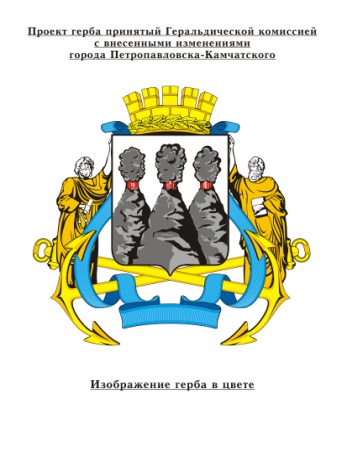 КОНТРОЛЬНО-СЧЁТНАЯ ПАЛАТАПетропавловск-Камчатского городского округаСоветская ул., д.22, Петропавловск-Камчатский, 683000 тел. (4152) 23-52-51Наименование показателяКод по КОСГУСумма начислений (в тыс. рублей)Сумма начислений (в тыс. рублей)Сумма поступлений (в тыс. рублей)Сумма поступлений (в тыс. рублей)отклонения начисленийотклонения начисленийотклонения поступленийотклонения поступленийНаименование показателяКод по КОСГУза 2013 годза 2014 годза 2013 годза 2014 год2014-20132014-20132014-20132014-2013Наименование показателяКод по КОСГУза 2013 годза 2014 годза 2013 годза 2014 годв тыс. руб. в % (раз)в тыс. руб. в % (раз)12345678910Прочие поступления денежных взысканий (штрафов) и иных сумм в возмещение ущерба, зачисляемые в бюджеты городских округов14011602,912988,110033,810772,61385,211,9738,87,4Итого11602,912988,110033,810772,61385,211,9738,87,4